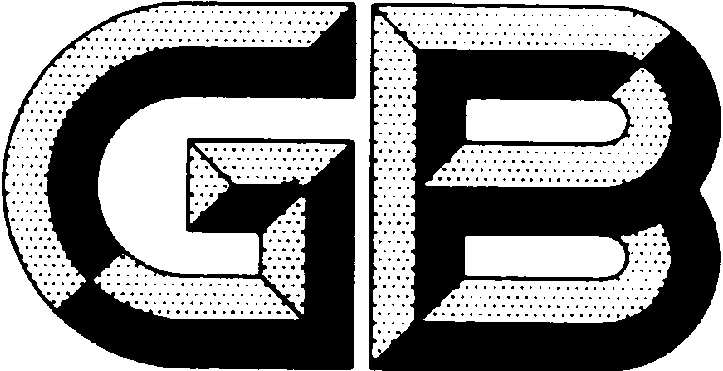 前  言GB/T XXXX《稀土废渣、废水化学分析方法》共分为5个部分：——第1部分：氟离子的测定 离子选择电极法；——第2部分：化学需氧量(COD)的测定 重铬酸钾滴定法；——第3部分：弱放射性的测定；——第4部分：铜、锌、铅、铬、镉、钡、钴、锰、镍、钛的测定 电感耦合等离子体光谱法；——第5部分：氨氮量的测定 纳氏试剂光度法。本部分为第5部分。本部分包含三个分析方法，方法1为纳氏试剂光度法，方法2为水杨酸分光光度法，方法3为蒸馏-中和滴定法。当方法1与方法2测定范围重叠时，以方法1为仲裁方法；当方法1与方法3测定范围重叠时，以方法3为冲裁方法。本标准是按照GB/T 1.1—2009给出的规则起草的。本部分由全国稀土标准化技术委员会（SAC/TC229）提出并归口。本部分负责起草单位：虔东稀土集团股份有限公司、赣州艾科锐检测技术有限公司、包头稀土研究院。本部分方法1参加起草单位：赣州晨光稀土新材料股份有限公司、赣州有色冶金研究所、中国有色桂林矿产地质研究院有限公司本部分方法1主要起草人：本部分方法2参加起草单位：本部分方法2主要起草人：本部分方法3参加起草单位：本部分方法3主要起草人：稀土废渣、废水化学分析方法                                第5部分：氨氮量的测定（方法1）纳氏试剂光度法范围本部分规定了稀土废渣浸出液及废水中氨氮量的测定方法。本部分适用于稀土废渣浸出液及废水中氨氮量的测定。共包含了3个方法，方法1纳氏试剂光度法，方法2xxxx法，方法3xxxx法。方法1测定范围：0.5~900mg/L。规范性引用文件下列文件对于本文件的应用是必不可少的。凡是注日期的引用文件，仅注日期的版本适用于本文件。凡是不注日期的引用文件，其最新版本（包括所有的修改单）适用于本文件。HJ/T 299 固体废物 浸出毒性浸出方法 硫酸硝酸法方法原理稀土废渣参照HJ/T299处理，取其浸取液后，统一按水样进行处理。试样在碱性条件下，碘化汞和碘化钾的碱性溶液与氨反应生成淡黄棕色的络合物，该络合物的色度与氨氮的含量成正比，于波长420nm处测量吸光度。试剂和材料4.1  硝酸（ρ=1.42g/mL），优级纯。4.2  硫酸（ρ=1.83g/mL），优级纯。4.3  盐酸（1mol/L），优级纯。4.4  氢氧化钠溶液（1moL）。4.5  轻质氧化镁：将氧化镁置于500℃马弗炉中灼烧一小时，除去碳酸盐 。4.6  溴百里酚蓝指示剂（0.05%）。4.7  硼酸（20g/L）。4.8  浸提剂：将质量比为2:1的硫酸（4.2）和硝酸（4.1）混合液加入纯水中，将酸度调至pH=3.20±0.05。4.9  酒石酸钾钠溶液：称取50g酒石酸钾钠溶于100mL水中，加热煮沸以除去氨，冷却，移入聚乙烯瓶中，密封保存。4.10  纳氏试剂：称取16g氢氧化钠，溶于50mL水中，充分冷却至室温。另称取7g碘化钾和10g碘化汞溶于水，将此溶液在搅拌下缓慢加入氢氧化钠溶液中，以水稀释至100mL，将上清液移入聚乙烯瓶中，密封保存。4.11  氨氮标准贮存溶液：称取3.8910g在105℃～110℃干燥至恒量的氯化氨（优级纯）于250mL烧杯中，用水溶解移入1000mL容量瓶中，以水稀释至刻度，混匀，此溶液1mL含1mg氨氮。4.12  氨氮标准溶液：移取5.00mL氨氮标准贮存溶液（4.11）至500mL容量瓶中，以水稀释至刻度，混匀。此溶液1mL含10μg氨氮。4.13  防爆沸颗粒。仪器设备5.1  分析天平：感量0.1mg。5.2  带氮球的定氮蒸馏装置：500mL凯氏烧瓶、定氮球、直形冷凝管、导管5.3  分光光度计5.4  电动搅拌机5.5  pH计（精度为±0.05）试样6.1  稀土废水：实验室样品应在聚乙烯瓶中采集或保存，应尽快分析，实验前将样品混匀或摇匀。如需保存，应加硝酸使水样酸化至pH＜2，2～5℃下可保存7 天。若样品含大量有机物或有浑浊沉淀，应先干过滤后检测。6.2  稀土废渣：试样105℃烘干后粉碎，颗粒过40目筛。称取试样至烧杯，按液固比为10:1（L/kg）计算需注浸提剂（4.9）的体积，准确转移相应体积的浸提剂（4.9）至烧杯中，用转速为30±2r/mim电动搅拌机（5.6）搅拌6小时后再浸泡14小时，过滤，取浸取液，待测。分析步骤 试料移取适量试样（6）。测定次数移取两份试料（7.1）进行平行测定，取其平均值。空白试验随同试料做空白试验。测定7.4.1  蒸馏装置的预处理：加250mL水于凯氏烧瓶中，加0.25g轻质氧化镁（4.5）和数粒爆沸颗粒（4.13），加热蒸馏至馏出液不含氨为止。7.4.2  样品预处理 7.4.2.1  移取适量试样（6）于凯氏烧瓶中，加数滴溴百里酚蓝指示剂（4.6），用盐酸（4.3）或氢氧化钠溶液（4.4）调节试液成淡蓝色，加入0.25g轻质氧化镁（4.5），以水稀释试样体积约300mL，加入数颗防爆沸颗粒（4.13），快速连接氮球和冷凝管（5.2），以盛有50mL硼酸溶液（4.7）的200mL烧杯盛接馏出液，导管下端应在吸收液液面下。轻轻摇匀试样，加热蒸馏，控制1min/5mL蒸馏，蒸出液体积达150mL时，停止蒸馏，取下烧杯，将试液转入200mL容量瓶中以水稀释至刻度，混匀。7.4.3  氨氮的测定7.4.3.1  移取适量样品（7.4.2）于50mL的比色管中（使氨氮含量不超过100ug），用水稀释至刻度，加1.0mL酒石酸钾钠溶液（4.9）混匀，加1.5mL纳氏试剂（4.10）混匀。放置10min，于2cm比色皿，分光光度计420nm波长处以水为参比，测量吸光度，由工作曲线上查得氨氮的微克数，计算样品中氨氮的含量。7.4.3.2  标准工作曲线的绘制：移取0mL、0.50mL、1.00mL、2.00mL、3.00mL、5.00mL、7.00mL、10.00mL氨氮标准溶液（4.12），分别置于一组50mL的比色管中，用水稀释至刻度，以水做参比，按（7.4.3.1）步骤操作。7.4.3.3  以氨氮的质量为横坐标，对应吸光度为纵坐标，绘制工作曲线。分析结果的计算按公式（1）计算氨氮的质量浓度ρ（mg/L）：…………………………………………（1）式中：—从标准曲线上查得氨氮量，单位为微克（g）；  	—移取试液体积，单位为毫升（mL）。精密度重复性在重复性条件下获得的两次独立测试结果的测定值，在以下给出的平均值范围内，这两个测试结果的绝对差值不超过重复性限（r），超过重复性限（r）的情况不超过5%，重复性限（r）按表1数据采用线性内插法求得。表1允许差实验室之间分析结果的差值应不大于表2所列允许差。表2质量保证与控制每周用自制的控制标样（如有国家级或行业级标样时，应首先使用）校核一次本部分分析方法的有效性。当过程失控时，应找出原因，纠正错误，重新进行校核。含量（浓度）/ mg/L重复性限（r）/%0.52.10 0.42 12.11 0.72 47.91 20.50 272.09 28.69 681.25 22.07 900注：重复性限（r）为2.8×Sr，Sr为重复性标准差。注：重复性限（r）为2.8×Sr，Sr为重复性标准差。含量（浓度）/ mg/L允许差/%